Приложение №3к приказу №55от 02.09.2019г.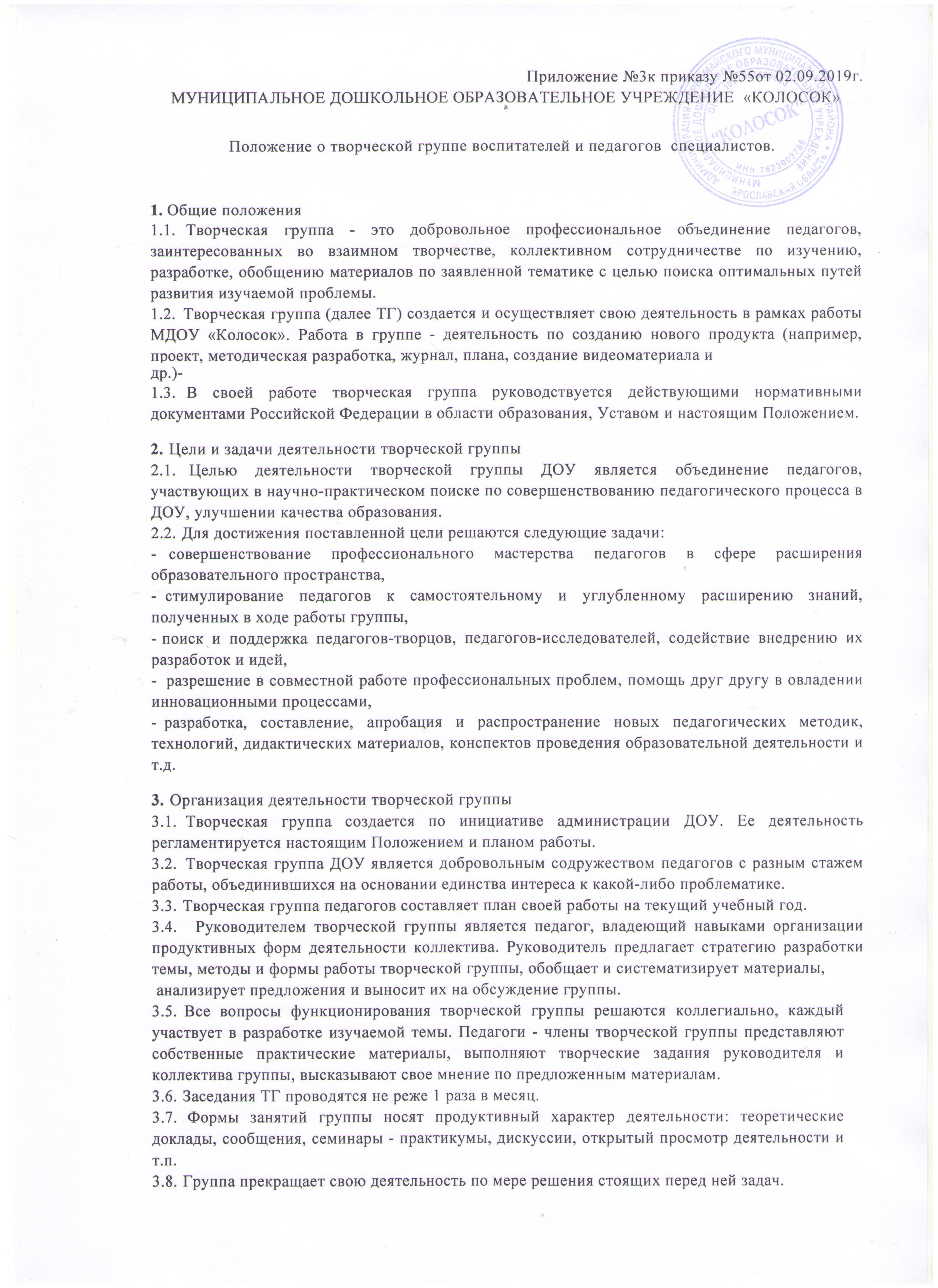 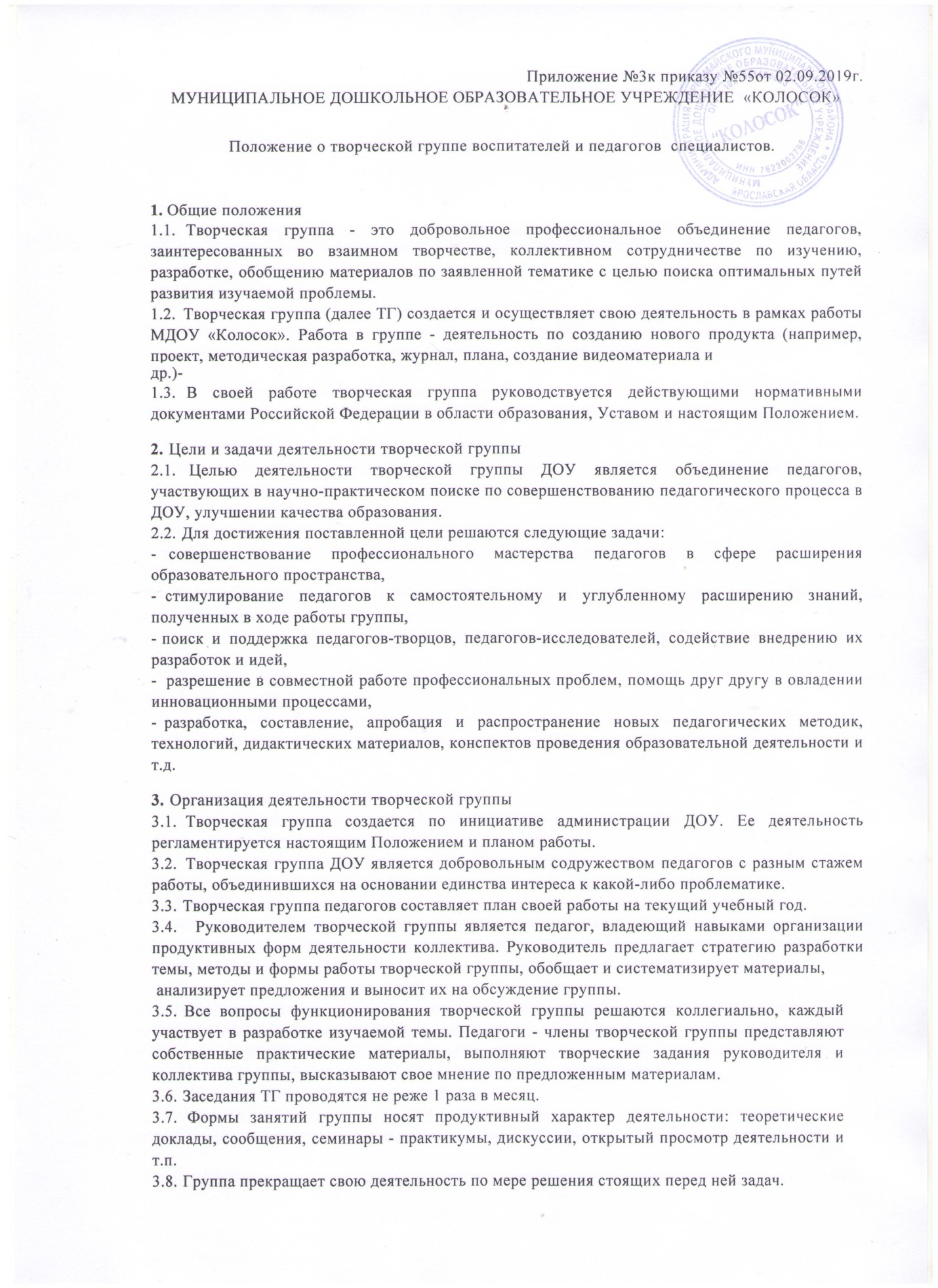 МУНИЦИПАЛЬНОЕ ДОШКОЛЬНОЕ ОБРАЗОВАТЕЛЬНОЕ УЧРЕЖДЕНИЕ  «КОЛОСОК»Положение о творческой группе воспитателей и педагогов специалистов.Общие положенияТворческая группа - это добровольное профессиональное объединение педагогов, заинтересованных во взаимном творчестве, коллективном сотрудничестве по изучению, разработке, обобщению материалов по заявленной тематике с целью поиска оптимальных путей развития изучаемой проблемы.Творческая группа (далее ТГ) создается и осуществляет свою деятельность в рамках работы МДОУ «Колосок». Работа в группе - деятельность по созданию нового продукта (например, проект, методическая разработка, журнал, плана, создание видеоматериала идр.)-В своей работе творческая группа руководствуется действующими нормативными документами Российской Федерации в области образования, Уставом и настоящим Положением.Цели и задачи деятельности творческой группыЦелью деятельности творческой группы ДОУ является объединение педагогов, участвующих в научно-практическом поиске по совершенствованию педагогического процесса в ДОУ, улучшении качества образования.Для достижения поставленной цели решаются следующие задачи:совершенствование профессионального мастерства педагогов в сфере расширения образовательного пространства,стимулирование педагогов к самостоятельному и углубленному расширению знаний, полученных в ходе работы группы,поиск и поддержка педагогов-творцов, педагогов-исследователей, содействие внедрению их разработок и идей,разрешение в совместной работе профессиональных проблем, помощь друг другу в овладении инновационными процессами,разработка, составление, апробация и распространение новых педагогических методик, технологий, дидактических материалов, конспектов проведения образовательной деятельности и т.д.Организация деятельности творческой группыТворческая группа создается по инициативе администрации ДОУ. Ее деятельность регламентируется настоящим Положением и планом работы.Творческая группа ДОУ является добровольным содружеством педагогов с разным стажем работы, объединившихся на основании единства интереса к какой-либо проблематике.Творческая группа педагогов составляет план своей работы на текущий учебный год.Руководителем творческой группы является педагог, владеющий навыками организации продуктивных форм деятельности коллектива. Руководитель предлагает стратегию разработки темы, методы и формы работы творческой группы, обобщает и систематизирует материалы, анализирует предложения и выносит их на обсуждение группы.Все вопросы функционирования творческой группы решаются коллегиально, каждый участвует в разработке изучаемой темы. Педагоги - члены творческой группы представляют собственные практические материалы, выполняют творческие задания руководителя и коллектива группы, высказывают свое мнение по предложенным материалам.Заседания ТГ проводятся не реже 1 раза в месяц.Формы занятий группы носят продуктивный характер деятельности: теоретические доклады, сообщения, семинары - практикумы, дискуссии, открытый просмотр деятельности и т.п.Группа прекращает свою деятельность по мере решения стоящих перед ней задач.Итоги работы творческой группы заслушиваются на педагогическом совете.Руководитель творческой группы:определяет формы и время сбора информации,определяет варианты активного участия каждого в работе группы,анализирует предложения и вносит их на обсуждение группы, предлагает разработку темы, проекта,обобщает и систематизирует материалы и предоставляет их старшему воспитателю.Педагоги - члены творческой группыактивно участвуют в заседаниях группы, принося свой вклад в развитие темы,предоставляют практические разработки, опыт своего образовательного учреждения в соответствии с темой группы,высказывают свое мнение по предложенным материалам, обсуждают полученные результаты,совместно выполняют творческие задания руководителя группы и коллектива педагогов.Права и обязанности творческой группыТГ имеет право:ставить вопрос о включении плана работы творческой группы в план работы МДОУ «Колосок»;обращаться к администрации за консультацией по возникающим проблемам;представлять накопленный в группе методический материал для публикации на сайте МДОУ «Колосок»;апробировать педагогические инновации членов творческой группы и других педагогов;рекомендовать о поощрении педагогов ТГ за активное участие.ТГ обязана:генерировать новые идеи, выявлять приоритетную идею для работы;осуществлять взаимопомощь и взаимообучение друг друга;ежемесячно отчитываться о продленной работе куратору ТГ.ТГ несет ответственность:за качественную и систематическую подготовку разработанных материалов;за результативность работы группы.Документация творческой группыположение о творческой группе,приказ об открытии творческих групп,списочный состав группы,план работы на текущий год,протоколы заседаний ТГ.Общим результатом творческой группы является документально оформленный пакет методических рекомендаций, разработок, пособий, конспектов НОД.Срок действия данного положения не ограничен.